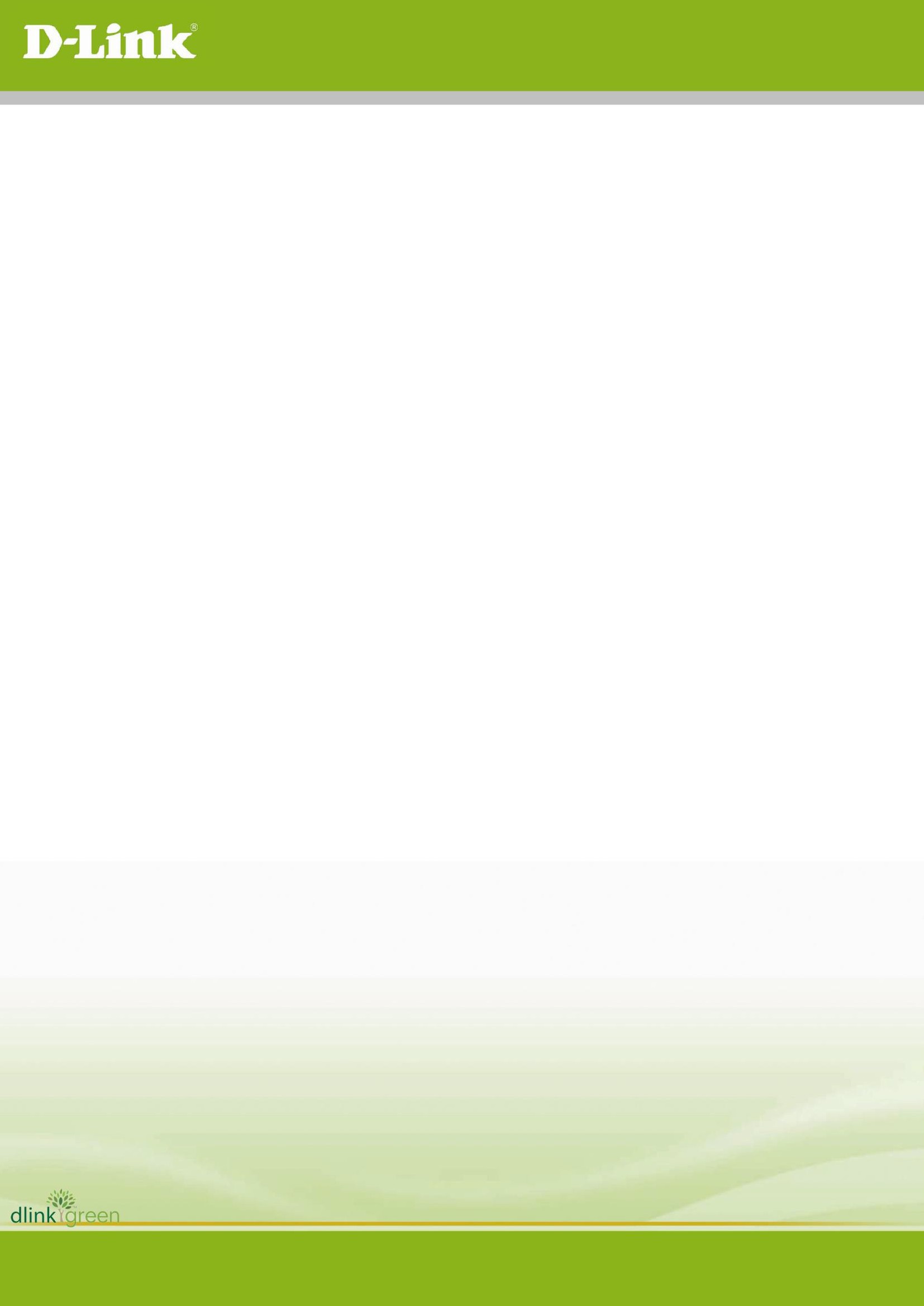 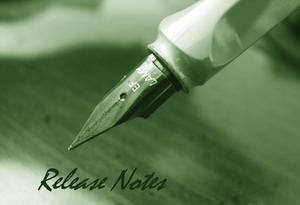 История изменений FW версий:Добавленный функционал: 	Список улучшений: 	FirmwareVersionV1.00_b10Заводская версия FWV1.01_b3Обновлен mydlink агент до версии 2.0.17-b86V1.02.06Обновлен mydlink агент до версии 2.0.18-b61Удален SSL сертификат и добавлена поддержка TLSV1.03.09Обновлен mydlink агент до версии 2.0.19-b35Улучшения сервиса BonjourFirmwareVersionV1.01_b3Исправлена проблема с некоторыми специальными символами (включая пробел) при настройке wi-fi подключенияИсправлена проблема в работе двусторонней передачи звукаV1.02.06Исправлена ошибка в работе некоторых команд с портала mydlink в relay режимеИсправлена ошибка произвольного отключения онлайн видео на портале mydlink в relay режиме.V1.03.09Исправлена проблема в работе режима День/Ночь.Обновлены часовые пояса для некоторых регионов России.Исправлена проблема подключения камеры к беспроводным сетям со скрытым SSID.Модифицированы CGI команды.